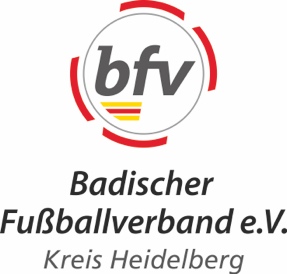 Teilnahmeformular Fußball-Comic-Wettbewerb für GrundschulenDen Beitrag zum Comic-Wettbewerb sowie das ausgefüllte und unterschriebene Teilnahmeformular senden Sie bitte bis zum 16. Oktober 2020 entweder postalisch an: Badischer Fußballverband
Kreis Heidelberg - Kreisjugendleiter Eugen Wickenhäuser Kleiberweg 3, 69168 Wieslochoder per Mail an: martin.kohler@rs-leimen.deMartin Kohler, Schulfußballbeauftragter Kreis HeidelbergKind: Name, Vorname: ______________________________Alter: ________ Jahre                Klasse: ________Schule: ______________________________Erziehungsberechtigter:Name, Vorname: _______________________________Straße/ Nr.: ____________________________________PLZ/ Ort: ______________________________________E -Mail-Adresse:______________________________	Als Erziehungsberechtigter des oben genannten Kindes akzeptiere ich die Teilnahmebedingungen, die der Ausschreibung des Wettbewerbes beiliegen.	Datenschutzrechtliche Einwilligung: Ich bin damit einverstanden, dass meine vorstehenden personenbezogenen Daten und die des genannten Kindes einschließlich meiner E-Mail-Adresse zum Zweck der Teilnahme am Comic-Wettbewerb erhoben und genutzt werden. Eine Weitergabe der angegebenen Daten an Dritte findet nicht statt. Nach Beendigung des Wettbewerbs werden die Daten vernichtet, es erfolgt keine Speicherung.____________________               ____________________________Ort, Datum					Unterschrift Erziehungsberechtigter